ПРАВИТЕЛЬСТВО РОССИЙСКОЙ ФЕДЕРАЦИИ
ФЕДЕРАЛЬНОЕ ГОСУДАРСТВЕННОЕ БЮДЖЕТНОЕ ОБРАЗОВАТЕЛЬНОЕ УЧРЕЖДЕНИЕ ВЫСШЕГО ПРОФЕССИОНАЛЬНОГО ОБРАЗОВАНИЯ 
«САНКТ-ПЕТЕРБУРГСКИЙ ГОСУДАРСТВЕННЫЙ УНИВЕРСИТЕТ»  Факультет психологии
Кафедра медицинской психологии и психофизиологииКурсовая работа на тему: Руминации и их связь с личностными чертами 
при расстройствах пищевого поведенияВыполнил:
Студент 3 курса
очной формы обучения
Летягин Павел ИгоревичНаучный руководитель:
кандидат психологических наук,
доцент кафедры медицинской 
психологии и психофизиологии,
Трусова А.В.
Санкт-Петербург2022СОДЕРЖАНИЕВведениеЭкстремальное пищевое поведение представляет собой растущую угрозу для здоровья во всем мире, поскольку его распространенность растет.  По данным Всемирной организации здравоохранения (ВОЗ) 650 миллионов человек страдают ожирением, а нервная анорексия (НА) является одним из наиболее распространенных хронических заболеваний в подростковом возрасте.  Также это самое смертельное психическое расстройство с риском смерти, который в пять раз выше по сравнению с людьми того же возраста и пола без НА. В последние десятилетия наши диагностические знания о различных расстройствах пищевого поведения расширились. Эти расстройства включают нервную булимию, компульсивное переедание, избегающее ограничивающее потребление пищи и т.п. Последнее издание Диагностического и статистического руководства по психическим расстройствам (DSM-5) предоставляет клинически полезные и четкие диагностические критерии для этих расстройств. Тем не менее, возможности лечения все еще ограничены. У людей с РПП часто встречаются повторяющиеся неприятные размышления о еде, весе и фигуре, отвлекающие от чувства голода и тревожных переживаний. Руминации рассматриваются как дезадаптивная стратегия регуляции эмоций, формирующая цикл, в котором негативные переживания и размышления о них усиливают друг друга [1]. При этом, остается не вполне изученным, с какими именно личностными чертами ассоциирована склонность к руминациям. Таким образом, цель исследования – сравнительное изучение выраженности руминаций и их ассоциаций с личностными характеристиками у лиц с РПП.Глава 1. Нарушения когнитивной сферы при расстройствах пищевого поведения1.1. Психофизиологические и нейробиологические паттерны нарушений когнитивной сферы при РПП.В настоящее время исследуются разные нейробиологические аспекты НА: от генетических факторов в этиологии и патогенезе нарушений пищевого поведения, до обратимых/необратимых структурно-функциональных изменений головного мозга, выявляемых с помощью методов современной дифференциальной диагностики.1.1.1 Изменения объема серого веществаБольшое количество работ указывают на изменение объема серого вещества у лиц, страдающих нервной анорексией и другими расстройствами пищевого поведения.
	Структурные изменения часто наблюдаются в мозге людей с нервной анорексией, и обычно считается, что они отражают последствия недоедания и голода. В исследованиях 1985 [1], 1988 [2], 1996 [3] годов была обнаружена связь с расширением корковых борозд и желудочков, а также с расширением межполушарной щели.Если же обратиться к более современным работам, то в них рассматриваются конкретные структурные изменения в мозге у людей с расстройствами пищевого поведения. Титова и др. указывают на наличие 4 областей, выявленных при помощи ALE-анализа среди 9 исследований морфометрии на основе вокселей (VBM), в которых приняли участие 228 человек с расстройствами пищевого поведения и 240 здоровых человек [4]. Четыре области с уменьшенным объемом серого вещества у девушек с анорексией (Рисунок 1):Рисунок 1Координаты Талаираха (Talairach coordinates)
 (Р < 0,05 для множественных сравнений, размер кластера >100 мм3)
1. Кластер в гипоталамусе (А) 
(х = -2, у = -3, Z с = -10), 560 мм3.
2. Кластер в левой нижней теменной доле (В) 
(х = -2, у = -3, Z с = - 10), 200 мм3.
3. Кластер в правом чечевицеобразном ядре (С) 
(x = 1, y = 7, z = 6), 128 мм3.
4. Кластер в правом хвостатом ядре (D) 
(x = 29, y = 1, z = −8), 120 мм3.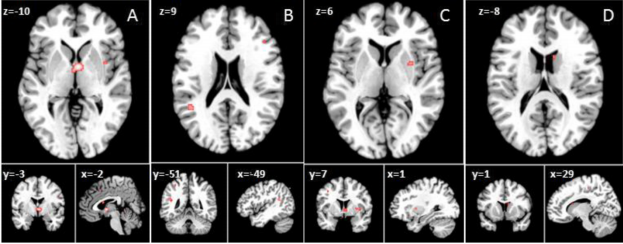 Вместе с Титовой, Франк [5] указывает на незначительное уменьшение объема серого вещества в области правого хвостатого ядра и правой скорлупы (вместе с бледным шаром образует чечевицеобразное ядро) в мозге у людей, страдающих нервной анорексией.  	Хвостатое ядро и чечевицеобразное ядро образуют полосатое тело, функция которого связана с системой вознаграждения и наказания [6], а также способствует принятию решений на основе вознаграждения. В полосатом теле обнаруживаются дофаминэргические рецепторы (D1 и D2), которые связаны с принятием решения на основе вознаграждения, но эти рецепторы противоположны друг другу (D1 - активируют аденилатциклазу посредством связывания с G-белками, а D2 - ингибируют). Таким образом, на экспрессию дофаминэргических рецепторов может влиять изменение объема полосатого тела, и оно может быть связано с изменением чувствительности к вознаграждению при расстройствах пищевого поведения.Левая нижняя теменная доля (поле 39 по Бродману) является частью зоны Вернике, которая образована совместно с задней частью верхней височной извилины (поле 22 по Бродману). Недавно было предложено, что верхняя височная извилина участвует в обработке тела с помощью миндалины, область соматосенсорной коры (отвечающая за визуальное восприятие человеческих тел) и средней височной извилины [7]. Авторы другого исследования [8] предполагают, что уменьшение объема серого вещества в верхней височной извилине вызывает аномальное восприятие изображения тела, опосредованное зрительной функцией, что приводит к беспокойству пациента по поводу формы и веса своего тела.1.1.2 Изменение объема белого веществаЭтиология изменений в мозге при РПП еще не выяснена, уменьшенные объемы мозга, наблюдаемые при НА, могут частично отражать уменьшение объема белого вещества, которое происходит вторично по отношению к снижению содержания миелина в результате недоедания [9]. Белое вещество состоит из обернутых миелиновой оболочкой аксонов, а миелин, в свою очередь, состоит из различных типов липидов и поэтому может быть особенно уязвим к травмам из-за недостатка питания при НА в подростковом возрасте [10].Среди современных методов исследования белого вещества часто выделяют фракционную анизотропию и среднюю диффузию, как наиболее объективные показатели наличия патологии белого вещества. Фракционная анизотропия - это величина, характеризующая «направленную» организацию структуры головного мозга, которая зависит от количества и ориентации проводящих путей белого вещества. СД, наоборот, является показателем общего коэффициента диффузии независимо от направления. ФА и СД обычно отрицательно коррелируют, при этом снижение ФА и увеличение СД указывает на патологию белого вещества.Так, недавно были проведены групповые сравнения, которые выявили значительное снижение ФА в группе больных по сравнению с группой людей без расстройства в одном кластере [11]. Кластер включал мозолистое тело, левую и правую лучистую корону, и верхний продольный пучок.Дефицит мозолистого тела предполагает снижение связи между двумя полушариями и может способствовать когнитивному дефициту, наблюдаемому при НА. В частности, мозолистое тело участвует в когнитивной гибкости, ключевом когнитивном и поведенческом дефиците. Дефицит мозолистого тела также может указывать на снижение кортикальной связи при болезни.Дефицит, вовлекающий лучистую корону, которая соединяет кору с базальными ганглиями и стволом мозга, может отражать широко распространенный дефицит серого вещества при НА и может быть вовлечен в нарушения движения глаз.Верхний продольный пучок представляет собой основное связующее волокно, которое соединяет лобную, теменно-височную и затылочную области. Был обнаружен широко распространенный дефицит микроструктуры белого вещества этого тракта, что свидетельствует о плохой интеграции между лобной, теменной, височной и затылочной областями мозга. Сообщалось о плохой интеграции этих областей при функциональной МРТ в состоянии покоя (фМРТ) при НА. В частности, было высказано предположение, что пониженная функциональная связь между затылочной и теменной областями способствует искаженному восприятию размера тела при НА, то есть несоответствию между воспринимаемым размером и размером «ощущения» [12].Аналогичные паттерны снижения ФА и увеличения СД были обнаружены в верхнем холмике среднего мозга в группе больных по сравнению со здоровой группой. Помимо своей роли в торможении и инициации движений глаз, верхний холмик особенно вовлечен в мультисенсорную интеграцию [13], а дефицит в этой области может быть вовлечен в нарушение восприятия размера тела при нервной анорексии [14], [15].1.2. Руминации и их роль в патогенезе РПП.Руминации – это когнитивный процесс, который включает повторяющиеся мысли о негативных переживаниях, неприятных жизненных ситуациях, размышления о своих неудачах и, так называемых, «отрицательных» свойствах [16]. Руминации также рассматриваются как форма неадекватной регуляции эмоций. Люди часто имеют убеждения в том, что постоянное сосредоточение на причинах и следствиях эмоций способствует решению проблемы, однако, это противоречит действительности [17].Имеются данные о связи руминаций и различных психопатологий. Так, люди, которые склонны к постоянным размышлениям испытывают трудности с принятием решений [18], социализацией [19], межличностными проблемами в общении [20]. Кроме того, руминации достоверно коррелируют с депрессией (r = 0,55) и тревожностью (r = 0,21)[21].Ассоциации руминаций с психопатологиями РПП были выявлены в недавнем обширном мета-анализе [22]. Общий эффект между руминациями и показателями психопатологии РПП оказался средней степени достоверности (r = 0,33), с большой и значительной неоднородностью в распределении размера эффекта. Что касается конкретных конструкций РПП, величины данных эффектов были различными. Так, значения в промежутке от минимальных до средних, были получены для “сдерживания”/ ”ограничения” (r = 0,17) и симптомов переедания/булимии (r = 0,22). Значения от среднего до большого получены для “неудовлетворенности телом” (r = 0,22), ”переоценки формы/веса” (r = 0,31), “проблем с едой” (r = 0,34), общая психопатология РПП и руминаций (r= 0,45). За исключением эффектов сдерживания/ограничения и проблем с едой, которые включали в себя меньшее количество исследований, каждая субконструкция демонстрировала большую и значительную неоднородность в распределении величины эффекта.1.3 Ассоциация личностных черт с расстройствами пищевого поведения.	Имеется большое количество исследований, посвященных связи выраженности личностных черт, измеряемых посредством «Большой пятерки» с питанием.	Так, в исследовании M. Jokela изучалось влияние определенных личностных черт, которые способствуют развитию ожирения и снижению лишнего веса [23]. Была выявлена статистически значимая корреляция между высокими показателями по шкалам «Добросовестность» и «Открытость опыту» с низким риском ожирения при нормальном показателе ИМТ (индекс массы тела). При этом, высокие значения «добросовестности»  так же связаны с большим успехом в снижении лишнего веса у лиц с ожирением. Высокие показатели по шкале «Нейротизм» связано с предрасположенностью к ожирению.	Косвенное подтверждение полученных результатов в работе Jokela было продемонстрировано в мета-анализе U. Vainik - была установлена прямая корреляционная связь между ИМТ и «нейротизмом», а также обратная связь между индексом массы тела и добросовестностью [24].	В контексте расстройств пищевого поведения, авторами Erika Clarke и Litza Kiropoulos было обнаружено, что нетерпимость к неопределенности (Intolerance of Uncertainty) является важным медиатором симптомов расстройства пищевого поведения [25]. Нетерпимость к неопределенности — это диспозиционная неспособность выдержать аверсивную реакцию, вызванную отсутствием достаточной информации и неопределенностью [26].  IU отражает основной страх перед неизвестным и, как было обнаружено, связан с несколькими факторами когнитивной уязвимости, включая чувствительность к тревоге, страх негативной оценки и руминаций [27].В соответствии с моделями когнитивной уязвимости предполагается, что IU является фактором когнитивной уязвимости, который может объяснять высокую коморбидность, наблюдаемую при эмоциональных расстройствах, а также может повышать уязвимость к множественным эмоциональным расстройствам.Глава 2. Методы и процедура исследованияДанная глава содержит цель, задачи, гипотезу исследования, его предмет и объект, а также методы сбора и анализа данных.Цель исследования: сравнительное изучение выраженности руминаций и их ассоциаций с личностными характеристиками у лиц с РПП.Задачи исследования: Анализ литературы на тему руминаций и их взаимосвязи с психопатологией расстройств пищевого поведения, а также работ, посвященных психофизиологическим и нейробиологическим нарушениям структур мозга при РПП.Разработка протокола исследования и подбор методик, соответствующих цели исследования.Формирование выборки участников исследования.Проверка выдвинутой гипотезы исследования.Количественный анализ собранных данных.Формулирование выводов на основе полученных результатов исследования.Гипотеза: наличие руминаций при расстройствах пищевого поведения связано с определенными личностными чертами.Дополнительная гипотеза: руминации более выражены при наличии расстройств пищевого поведения по сравнению с контрольной группой.Предмет исследований: взаимосвязь руминаций с личностными чертами у лиц, страдающих расстройствами пищевого поведения.Объект исследования: 2.1. Описание выборки.Данное исследование проводилось на добровольной основе, в котором приняли участие 50 девушек в возрасте от 18 до 27 лет. Выборка состояла из двух групп: экспериментальной и контрольной. Экспериментальная группа - девушки с расстройствами пищевого поведения. Наличие РПП подтверждалось выписками из больничных карт каждого участника, средний возраст группы составил 20,4 (1,89) (M (σ)) лет. Контрольная группа - девушки без расстройств пищевого поведения, средний возраст группы составил 20 (1,04) (M (σ)) лет. Участники были проинформированы о целях исследования, а также о соблюдении этических правил, учитывающих конфиденциальность собранных данных.2.2. Процедура исследования.Набор респондентов осуществлялся посредством социальных сетей. Участникам исследования были разосланы ссылки на заполнение онлайн- анкет, созданных при помощи гугл-форм. Анкеты заполнялись дистанционно, без наблюдения исследователей. Каждый опросник содержал в себе небольшую инструкцию для удобства испытуемых. Все участники исследования могли в любой момент обратиться к авторам за помощью в понимании инструкции или отдельных вопросов. Критерии включения для экспериментальной группы: 1. Девушки в возрасте от 18 до 25 лет. 2. Наличие поставленного диагноза в медицинском учреждении, согласно МКБ-10 (группы расстройств F50 - расстройства приема пищи. 3. Отсутствие органических повреждений мозга. 4. Отсутствие приема антидепрессантов и (или) других психоактивных веществ. Критерии для включения в контрольную группу: 1. Девушки в возрасте от 18 до 25 лет. 2. Отсутствие в анамнезе расстройств пищевого поведения. 3. Отсутствие органических повреждений мозга. 4. Отсутствие приема антидепрессантов и (или) других психоактивных веществ.2.3. Методы исследованияДля исследования руминаций была использована методика «Шкала руминаций» (Rumination Response Scale), в адаптации Дорошевой [28]. Данная методика включает 22 пункта, оцениваемых по четырехбальной шкале (от «почти никогда» до «почти всегда»). Основная шкала описывает склонность на возникновение руминаций в ответ на негативные состояния, факторы. Авторы акцентируют внимание на том, что испытуемому необходимо описать свое негативное состояние, например: «Пожалуйста, прочитайте приведенные ниже утверждения и отметьте в какой степени Вы думаете или ведете себя так, когда Вы печальны, в подавленном настроении или в депрессии». С полным бланком методики можно ознакомиться в приложении А.Психометрические показатели весьма высокие, так, согласованность основной шкалы: Альфа Кронбаха составила 0,91. Корреляции пунктов с общим показателем шкалы варьировали от 0,35 до 0,64. Авторы указывают на основания предполагать, что, возможно, данная версия методики лучше описывается однофакторной моделью, так как в оригинальной версии выделяются три подшкалы: навязчивые депрессивные переживания, навязчивые размышления и негативный самоанализ.Также использовался опросник «Большая пятерка» (Big Five Inventory), адаптация Щебетенко [29] для выявления личностных особенностей. Данная методика состоит из 44 высказываний, описывающих личность, начинающихся с фразы «Я считаю себя тем, кто…». Каждое высказывание необходимо оценить по пятибалльной шкале, где 1 - “ Так не бывает”, 2 - “Пожалуй неверно”, 3 - “Может быть”, 4 - “Наверное, да”, 5 - “Уверен, что да”. Подсчет результатов осуществляется на основе складывания баллов по 5 шкалам. Факторная структура опросника состоит из пяти шкал: “Нейротизм”, “Добросовестность”, “Доброжелательность”, “Открытость опыту”, “Экстраверсия”. Таким образом распределение баллов распределяется по двум полюсам, так, например, для экстраверсии высокий полюс фактора – общительность, самоуверенность, социальная активность, а низкий – замкнутость, сложности в социальном взаимодействии. С полным бланком методики можно ознакомиться в приложении Б.Внутренняя согласованность (Альфа Кронбаха) составила 0,44, что указывает на определенные проблемы в адаптации. Автор объясняет такой показатель наличие случайных ошибок, либо существенной корреляцией элементов, составляющих разные субшкалы в шкалах данной методики. При этом, достаточно приемлемые показатели внутренней согласованности были получены для шкал: Экстраверсия - 0,78; доброжелательность - 0,68; добросовестность - 0,79; нейротизм - 0,79; открытость опыту - 0,80.Кроме того, в ходе исследований изучалась конвергентная валидность путем соотнесения BFI и IPIP (International Personality Item Pool) Л. Голдберга (2001) в адаптации Г. Г. Князева с соавторами (2010). Корреляции между соответствующими шкалами варьировались от r=0,56 до r=0,82, что подтверждает конвергентную валидность.2.4. Математико-статистические методы обработки данных.Для анализа данных использовались количественные методы. Математико-статистическая обработка данных осуществлялась в программе Statistica 12. Для выявления взаимосвязей выраженности руминаций и личностных черт использовался коэффициент корреляции Спирмена, так как данный метод используется для выявления и оценки наличия связи между двумя рядами количественных показателей.Для выявления связи выраженности руминаций в зависимости от наличия РПП был выбран непараметрический U критерий Манна-Уитни, так как размер выборки относительно небольшой (по 25 человек в каждой из двух групп), а также выборки являются независимыми, без наличия предикторов, указывающих на нормальное распределение.Глава 3. Результаты исследованияКоличественный анализ позволил проверить следующие гипотезы:Руминации более выражены при наличии расстройств пищевого поведения по сравнению с контрольной выборкой.Наличие руминаций при расстройствах пищевого поведения положительно связано с определенными личностными чертами.3.1. Выраженность руминаций при наличии расстройств пищевого поведения.В качестве методов статистической обработки был использован U-критерий Манна-Уитни для выявления различий в выраженности руминаций, также различия в руминациях между группами описывались медианной и 1-3 квартилями [Q1;Q3]. С результатами каждого отдельного испытуемого по опросникам «Шкала руминаций» и «Большая пятерка» можно ознакомиться в приложении В и приложении Г.Результаты по методике «Шкала руминаций» указывают на статистически значимые различия (U=108,5 при p≤0,001), что отражено в таблице 1.Таблица 1Расчет U-критерия Манна-Уитни для выявления связи выраженность руминаций с наличием расстройств пищевого поведения.Runk Sum - сумма рангов, U - эмпирическое значение критерия Манна-Уитни, Z - зет значения, p-value - уровень значимости.Медиана и 1-3 квартили так же указывают на значимую разницу между экспериментальной и контрольной группами. В контрольной группе медиана = 49 [30;64,5], медиана в экспериментальной = 63 [32; 83,5], что отражено на рисунке 2, а также в гистограмме частотного распределения выраженности руминаций (рисунок 3).Рисунок 2“Ящик с усами” с различиями медиан и квартилей для контрольной и экспериментальной групп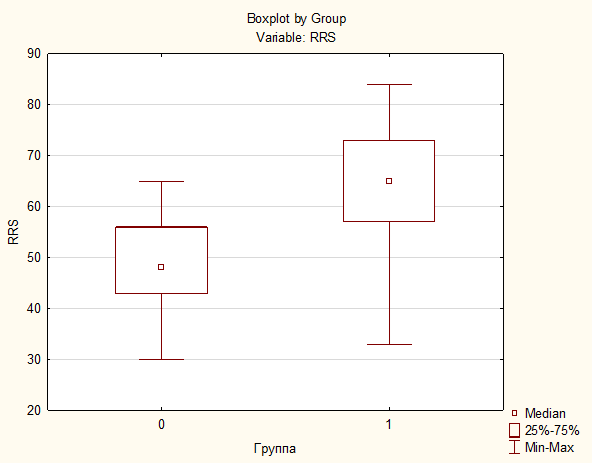 Обозначения: 0 - контрольная группа, 1 - экспериментальная группа.Контрольная группа: М – 49, 1 квартиль – 30, 3 квартиль – 64,5.Экспериментальная группа: М – 63, 1 квартиль – 32, 3 квартиль – 83,5.Рисунок 3Гистограмма частотного распределения выраженности руминаций при наличии расстройств пищевого поведения и без них.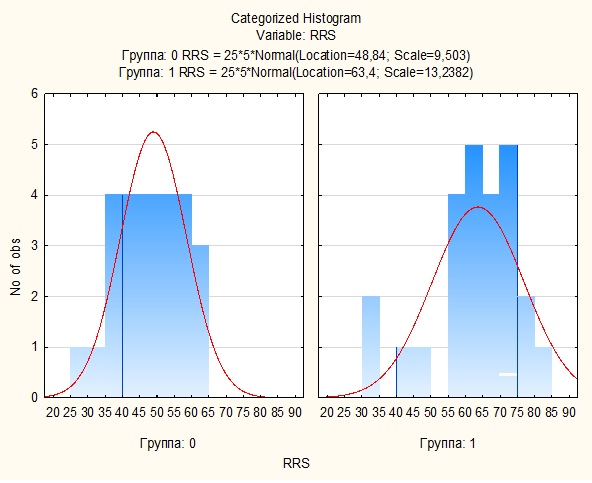 Обозначения: Группа 0 - контрольная группа, группа 1 - экспериментальная группа.3.2. Связь руминаций при расстройствах пищевого поведения с личностными чертами.Для выявления наличия взаимосвязи таких двух переменных, как выраженность руминаций и личностных черт был использован корреляционной анализ, который показал наличие значимой связи между личностными чертами и руминациями в обеих группа. В экспериментальной группе была выявлена связь с доброжелательностью (r=0,488) и нейротизмом (r=0,577), об этом свидетельствуют результаты в таблице 2. Данные значения указывают на положительную корреляцию – более высокие значения выраженности руминаций связаны с более высокими значениями по шкалам «Доброжелательность» и «Нейротизм». При этом уровень связи переменных руминаций и доброжелательности соответствует низкой положительной корреляции (r = 0,2 < 0,488 < 0,49), а связь выраженности руминаций с нейротизмом соответствует средней положительной корреляции (r = 0,5 < 0,577 < 0,7).Таблица 2Взаимосвязь руминаций и личностных характеристик при наличии расстройств пищевого поведения Сила связи личностных характеристик и руминаций:
Экстраверсия – слабая корреляция, доброжелательность – слабая корреляция, добросовестность – очень слабая корреляция, нейротизм – средняя корреляция, открытость опыту – очень слабая корреляция. В контрольной группе была выявлена связь руминаций с добросовестностью (r=-0,608) и нейротизмом (r=0,556), что так же отражено в таблице 3. В случае наличия расстройств пищевого поведения сила связи нейротизма и выраженности руминаций так же соответствует средней положительной корреляции (r = 0,5 < 0,556 < 0,7), результаты по шкале добросовестность и выраженности руминаций указывают на среднюю отрицательную корреляцию (r = -0,5 < -0,608 < -0,7). Нейротизм и руминации связаны положительной корреляционной связью, в свою очередь, выраженность руминаций и баллы по шкале «Добросовестность» указывают на отрицательную корреляционную связь – более высокие баллы по методике «Шкала румианций» связаны с более низкими баллами по шкале «Добросовестность».Таблица 3Взаимосвязь руминаций и личностных характеристик без  расстройств пищевого поведенияСила связи личностных характеристик и руминаций:
Экстраверсия – очень слабая корреляция, доброжелательность – слабая корреляция, добросовестность – средняя корреляция, нейротизм – средняя корреляция, открытость опыту – очень слабая корреляция.Выводы и обсуждениеТаким образом, подтвердилась основная гипотеза исследования – наличие руминаций при РПП связано с определенными личностными чертами, а именно – доброжелательностью и нейротизмом, однако, стоит отметить наличие связи нейротизма с руминациями и в контрольной группе. При этом, имеются данные о том, что нейротизм в значительной степени связан непосредственно с расстройствами пищевого поведения, так как нейротизм — это склонность к сильной негативной эмоциональной реакции на стресс, которая связана с тяжестью симптомов расстройства пищевого поведения [30]. Также имеются данные о связи выраженности нейротизма с вариабельностью частоты эпизодов переедания (в течение 12-ти недельного периода) [31].Так как руминации это повторяющиеся циклические мысли и негативные переживания, в том числе с оттенком чувства вины, собственной несостоятельности, то можно сделать предположение о том, что добросовестность ассоциирована с цикличностью в феноменологии руминаций, а доброжелательность - с тенденциями переживания собственной несостоятельности.Дополнительная гипотеза также была подтверждена – руминации более выражены при наличии РПП, однако сложно установить, какая из этих переменных является первичной. В дальнейшем продолжении данного исследования планируется установить степень выраженности руминаций относительно продолжительности протекания РПП, так как это может способствовать поддержанию аберрантного поведения, которое проявляется в чрезмерном переедании с последующим процессом индуцирования тошноты и рвоты или, опасным для жизни, ограничением в питании.Полученные данные указывают на необходимость уделять внимание данным факторам при терапии расстройств пищевого поведения, а также сконцентрировать внимание на наличии выраженности черт личности, как возможных предикторов развития расстройств пищевого поведения.Вместе с этим, наличие руминаций указывают на применение когнитивно-поведенческой терапии, так как данный подход имеет определенные методы работы для терапии руминаций, например, такие разновидности когнитивно-поведенческой терапии, как поведенческая активация, когнитивно-поведенческая терапия руминаций и когнитивно-поведенческая терапия осознанности[32].Список литературыH. Artmann, H. Grau, M. Adelmann, and R. Schleiffer, “Reversible and non-reversible enlargement of cerebrospinal fluid spaces in anorexia nervosa,” Neuroradiology, vol. 27, no. 4, pp. 304–312, 1985, doi: 10.1007/BF00339562.J. Mitchell, A. Wakeling, and R. J. Dolan, “Structural brain changes in patients with anorexia nervosa,” Psychol. Med., vol. 18, no. 2, pp. 349–353, 1988, doi: 10.1017/S0033291700007893.V. W. Swayze et al., “Reversibility of brain tissue loss in anorexia nervosa assessed with a computerized Talairach 3-D proportional grid,” Psychol. Med., vol. 26, no. 2, pp. 381–390, 1996, doi: 10.1017/s0033291700034772.O. E. Titova, O. C. Hjorth, H. B. Schiöth, and S. J. Brooks, “Anorexia nervosa is linked to reduced brain structure in reward and somatosensory regions: A meta-analysis of VBM studies,” BMC Psychiatry, vol. 13, 2013, doi: 10.1186/1471-244X-13-110.G. K. Frank, M. E. Shott, J. O. Hagman, and V. A. Mittal, “Alterations in brain structures related to taste reward circuitry in ill and recovered anorexia nervosa and in bulimia nervosa,” Am. J. Psychiatry, vol. 170, no. 10, pp. 1152–1160, 2013, doi: 10.1176/appi.ajp.2013.12101294.M. R. Delgado, H. M. Locke, V. A. Stenger, and J. A. Fiez, “Dorsal striatum responses to reward and punishment: Effects of valence and magnitude manipulations,” Cogn. Affect. Behav. Neurosci., vol. 3, no. 1, pp. 27–38, 2003, doi: 10.3758/CABN.3.1.27.Aldao A, Nolen-Hoeksema S, Schweizer S. Emotion-regulation strategies across psychopathology: A meta-analytic review // Clinical Psychology Review. 2010. № 30(2). С. 217–237.W. van de Riet, J. Grèzes, and B. de Gelder, “Specific and common brain regions involved in the perception of faces and bodies and the representation of their emotional expressions,” Soc. Neurosci., vol. 4, no. 2, pp. 101–120, 2009, doi: 10.1080/17470910701865367.V. W. Swayze, A. E. Andersen, N. C. Andreasen, S. Arndt, Y. Sato, and S. Ziebell, “Brain tissue volume segmentation in patients with anorexia nervosa before and after weight normalization,” Int. J. Eat. Disord., vol. 33, no. 1, pp. 33–44, 2003, doi: 10.1002/eat.10111.J. N. Giedd, “The Teen Brain: Insights from Neuroimaging,” J. Adolesc. Heal., vol. 42, no. 4, pp. 335–343, 2008, doi: 10.1016/j.jadohealth.2008.01.007.A. Papathanasiou, L. Messinis, P. Zampakis, and P. Papathanasopoulos, “Corpus callosum atrophy as a marker of clinically meaningful cognitive decline in secondary progressive multiple sclerosis. Impact on employment status,” J. Clin. Neurosci., vol. 43, pp. 170–175, 2017, doi: 10.1016/j.jocn.2017.05.032. A. Phillipou et al., “Self perception and facial emotion perception of others in anorexia nervosa,” Front. Psychol., vol. 6, no. August, pp. 1–9, 2015, doi: 10.3389/fpsyg.2015.01181.M. A. Meredith and B. E. Stein, “Visual, auditory, and somatosensory convergence on cells in superior colliculus results in multisensory integration,” J. Neurophysiol., vol. 56, no. 3, pp. 640–662, 1986, doi: 10.1152/jn.1986.56.3.640.A. Phillipou, S. L. Rossell, and D. J. Castle, “The neurobiology of anorexia nervosa: A systematic review,” Aust. N. Z. J. Psychiatry, vol. 48, no. 2, pp. 128–152, 2014, doi: 10.1177/0004867413509693.A. Phillipou, S. L. Rossell, C. Gurvich, D. J. Castle, N. F. Troje, and L. A. Abel, “Body Image in Anorexia Nervosa: Body Size Estimation Utilising a Biological Motion Task and Eyetracking,” Eur. Eat. Disord. Rev., vol. 24, no. 2, pp. 131–138, 2016, doi: 10.1002/erv.2423.Smith KE, Mason TB, Lavender JM. Rumination and eating disorder psychopathology: A meta-analysis // Clinical psychology review. 2018. №61. С. 9-23.Hong RY. Worry and rumination: Differential associations with anxious and depressive symptoms and coping behavior. Behaviour Research and Therapy. 2007;45(2):277–290. doi: 10.1016/j.brat.2006.03.006.Lyubomirsky S, Tucker KL, Caldwell ND, Berg K. Why ruminators are poor problem solvers: Clues from the phenomenology of dysphoric rumination. Journal of Personality and Social Psychology. 1999;77(5):1041–1060. doi: 10.1037/0022-3514.77.5.1041.Lyubomirsky S, Nolen-Hoeksema S. Self-perpetuating properties of dysphoric rumination. Journal of Personality and Social Psychology. 1993;65(2):339–349.Spasojevic J, Alloy LB. Rumination as a common mechanism relating depressive risk factors to depression. Emotion. 2001;1(1):25–37.Aldao A, Nolen-Hoeksema S, Schweizer S. Emotion-regulation strategies across psychopathology: A meta-analytic review. Clinical Psychology Review. 2010;30(2):217–237.Smith, K. E., Mason, T. B., & Lavender, J. M. (2018). Rumination and eating disorder psychopathology: A meta-analysis. Clinical psychology review, 61, 9–23. https://doi.org/10.1016/j.cpr.2018.03.004Jokela M. et al. Association of personality with the development and persistence of obesity: a meta‐analysis based on individual–participant data //obesity reviews. – 2013. – Т. 14. – №. 4. – С. 315-323Vainik U. et al. Personality‐obesity associations are driven by narrow traits: A meta‐analysis // Obesity Reviews. – 2019. – Т. 20. – №. 8. – С. 1121- 1131. Erica Clarke, Litza AKiropoulos Mediating the relationship between neuroticism and depressive, anxiety and eating disorder symptoms: The role of intolerance of uncertainty and cognitive flexibility // Journal of Affective Disorders Reports. 2021. Vol. №4. R. Nicholas Carleton Fear of the unknown: One fear to rule them all? // Journal of Anxiety Disorders. 2016. Vol. № 41. P 5-21. R.Y. Hong, M.W.L. Cheung. The structure of cognitive vulnerabilities to depression and anxiety evidence for a common core etiologic process based on a meta-analytic review // Clinical Psychological Science. 2015. Vol. № 3. P. 892-912.Дорышева Е.А., Князев Г.Г. Психометрические свойства трех опросников регуляции эмоций // Современные проблемы клинической психологии и психологии личности. 2017. С. 193-198.Shchebetenko S. A. “The best man in the world”: Attitudes toward personality traits // Psychology. Journal of the Higher School of Economics. 2014. № 11.С. 129-148.Rush CC, Becker SJ, Curry JF. Personality factors and styles among college students who binge eat and drink. Psychol Addict Behav 2009;1:140–145.Mary E. Zander, Kyle P. De Young Individual differences in negative affect and weekly variability in binge eating frequency // International journal of eating disorder. 2014. Vol. 43. P. 296-301.Сирота Н.А., Московченко Д.В., Ялтонский В.М., Макарова И.А., Ялтонская А.В. Когнитивная терапия депрессивных руминаций. Журнал неврологии и психиатрии им. С.С. Корсакова. Спецвыпуски. 2019;119(1‑2):62‑68.ПРИЛОЖЕНИЕ АБланк опросника “Шкала руминаций” Дорошева Е.А.ПРОЛОЖЕНИЕ ББланк опросника “Инвентарь большой пятерки” Щебетенко С.А.Я чувствую себя тем, кто...ПРИЛОЖЕНИЕ ВРезультаты участников экспериментальной группыПРИЛОЖЕНИЕ ГРезультаты участников контрольной группыU-критерий Манна-УитниU-критерий Манна-УитниU-критерий Манна-УитниU-критерий Манна-УитниRank SumUZp-valueRRS433,5000108,5000-3,948480,000079Коэффициент корреляции СпирменаКоэффициент корреляции СпирменаКоэффициент корреляции СпирменаКоэффициент корреляции СпирменаКоэффициент корреляции СпирменаКоэффициент корреляции СпирменаRRSЭкстраверсияДоброжелательностьДобросовестностьНейротизмОткрытость опытуRRS1-0,3360,488-0,0720,5770,094Коэффициент корреляции СпирменаКоэффициент корреляции СпирменаКоэффициент корреляции СпирменаКоэффициент корреляции СпирменаКоэффициент корреляции СпирменаКоэффициент корреляции СпирменаRRSЭкстраверсияДоброжелательностьДобросовестностьНейротизмОткрытость опытуRRS10,104-0,164-0,6080,556-0,192Почти никогдаИногдаЧастоПочти всегда1Думаете, как одиноко Вы себя чувствуете.12342Думаете «Я не смогу делать свою работу, если не выйду из этого состояния».12343Думаете каким больным и усталым (какой больной и усталой) Вы себя чувствуете.1 2344Думаете, как Вам трудно сосредоточиться.1 2345Думаете «Чем я заслужил/заслужила это?».1 2346Думаете каким апатичным и безразличным (какой апатичной и безразличной) Вы себя чувствуете.1 2347Анализируете недавние события, пытаясь понять причину своего состояния.1 2348Думаете о том, что Вы уже никогда ничего не сможете чувствовать.1 2349Думаете «Почему я не могу выйти из этого?»1 23410Думаете «Почему я всегда реагирую таким образом?»1 23411Уходите от всех и думаете почему Вы так себя чувствуете.1 23412Записываете свои мысли и анализируете их.1 23413Обдумываете недавнюю ситуацию и жалеете, что она разрешилась не лучшим образом.1 23414Думаете «Я не смогу сосредоточиться, если и дальше буду так себя чувствовать.1 23415Думаете «Почему у меня проблемы, которых нет у других людей?»123416Думаете «Почему я не могу справляться лучше?»1 23417Думаете о том, как Вам грустно.1 23418Думаете обо всех Ваших недостатках, неудачах, промахах и ошибках.1 23419Думаете о том, что Вам не хочется ничего делать.1 23420Анализируете Вашу личность, пытаясь понять почему Вы в таком состоянии.1 23421Уединяетесь чтобы обдумать свои чувства.1 23422Думаете, как Вы недовольны собой.1 23412345Совершенно не согласеннемного не согласеннейтраленнемного согласенсовершенно согласен...разговорчивый12345...склонен спорить и видеть в других недостатки12345...работает основательно12345...подавлен, депрессивен12345...оригинальный и творческий, переполнен идеями12345...сдержанный12345...бескорыстный, готовый помочь другим людям12345...порой бывает небрежным12345...расслабленный, хорошо справляющийся со стрессом12345...интересующийся массой вещей12345...полон энергии12345...затевающий ссоры с другими людьми12345...надежен в работе12345...бывает напряженным12345...глубоко мыслящий, остроумный12345...излучает энтузиазм, заражает им окружающих12345...склонен прощать других12345...склонен быть неорганизованным12345...часто обеспокоен12345...обладает богатым воображением12345...обычно молчалив12345...в целом, доверяет другим людям12345...достаточно ленив12345...эмоционально устойчив, меня трудно расстроить12345...изобретательный12345...уверенный в себе12345...может быть холодным и надменным12345...всегда доводит начатое дело до конца12345...подвержен смене настроения12345...высоко ценит искусство и эстетические переживания12345...порой застенчив12345...тактичный и добрый12345...эффективный в работе12345...сохраняет спокойствие12345...предпочитает рутинную работу12345...общительный12345...порой бывает грубым в отношениях12345...склонен придерживаться своих планов12345...легко начинает нервничать12345...любит "развивать идеи", размышлять12345...имеет мало увлечений, связанных с искусством12345...любит сотрудничать с другими людьми12345...с легкостью отвлекается от чего-либо12345...искушен в искусстве, музыке и литературе12345Экспериментальная группаЭкспериментальная группаЭкспериментальная группаЭкспериментальная группаЭкспериментальная группаЭкспериментальная группаЭкспериментальная группаЭкспериментальная группаID участникаВозрастRRSЭкстраверсияДоброжелательностьДобросовестностьНейротизмОткрытость опытуEG119731329142935EG218702329202929EG318463222292243EG424572336213632EG520641939173925EG619562029292936EG719842039283930EG824732436303636EG920731638303838EG1021791437233733EG1119771138313837EG1219442024302435EG1318751837263742EG1424662737423743EG1519582637213730EG1620632935173730EG1721672138303544EG1823641839313839EG1921752338283924EG2023692534313834EG2120652936363438EG2221652035293640EG2321562733153532EG2420332129303328EG2519331537372931Ср. знач.20,463,421,434,42734,434,6Отклонение1,89313,2385,3224,7356,9644,7355,546Контрольная группаКонтрольная группаКонтрольная группаКонтрольная группаКонтрольная группаКонтрольная группаКонтрольная группаКонтрольная группаID участникаВозрастRRSЭкстраверсияДоброжелательностьДобросовестностьНейротизмОткрытость опытуEG120452624352437EG219363228331845EG318432037282843EG421552732253132EG520573424272735EG620402927362143EG721641326153846EG820352233371545EG922302427342337EG1020502938252540EG1120432936303536EG1220461927253032EG1322552038242744EG1420483128302539EG1520583522323129EG1622643141303139EG1720652535262837EG1820391737373234EG1919452936372931EG2018403040332943EG2120562626213241EG2219532738302732EG2320513136343046EG2420462935272731EG2519572422342717Ср. знач.2048,926,431,729,827,637,4Отклонение1,0419,5035,4466,0385,5234,9836,775